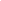 TABLE OF CONTENTSINTRODUCTION1.1. Company Background						[PAGE NUMBER]1.2. Company Mission							[PAGE NUMBER]1.3. Company Vision							[PAGE NUMBER]1.4. Company Objectives						[PAGE NUMBER]PRODUCTS AND SERVICES2.1. Sales Call Report 							[PAGE NUMBER]2.2. Individual Daily Sales Call Report					[PAGE NUMBER]2.3. Daily Sales Report Form						[PAGE NUMBER]2.4. Weekly Sales Report Form						[PAGE NUMBER]2.5. Monthly Sales Report Form						[PAGE NUMBER]2.6. Quarterly Sales Report Form					[PAGE NUMBER]FINANCIAL SUMMARY3.1. Projected Balance Sheet						[PAGE NUMBER]3.2. Projected Profit and Loss						[PAGE NUMBER]INTRODUCTIONCOMPANY BACKGROUNDFounded by [SPECIFY COMPLETE FOUNDER’S NAME] and [SPECIFY CO-FOUNDER’s NAME] in [SPECIFY COMPANY HEADQUARTERS], [SPECIFY COMPLETE SALES CALL COMPANY NAME] has been providing sales call products and services [OR SPECIFY  SALES CALL COMPANY PRODUCTS AND SERVICES, BRAND NAME(S) OR TRADEMARK(S)] for more than [SPECIFY NUMBER OF YEARS] in over [SPECIFY NUMBER] areas in the [SPECIFY STATE OR PROVINCE] of [SPECIFY STATE OR PROVINCE].  [SPECIFY COMPLETE SALES CALL COMPANY NAME] is a [SPECIFY TYPE] company and is a leading authority in the [SPECIFY SALES CALL COMPANY INDUSTRY] industry.[SPECIFY COMPLETE SALES CALL COMPANY NAME] offers an extensive range of sales call and outsourced product and services including [SPECIFY SALES CALL COMPANY PRODUCT AND SERVICES]. In just over [SPECIFY NUMBER OF YEARS] years, [SPECIFY COMPLETE SALES CALL COMPANY NAME] has established itself in the [SPECIFY COMPLETE SALES CALL COMPANY INDUSTRY] industry. In [SPECIFY YEAR] alone, [SPECIFY COMPLETE SALES CALL COMPANY NAME] achieved $[AMOUNT IN NUMERICAL VALUE] or [SPECIFY AMOUNT IN WORDS] in [SPECIFY CURRENCY] in sales calls [OR SPECIFY]. $[AMOUNT IN NUMERICAL VALUE] or [SPECIFY AMOUNT IN WORDS] in [SPECIFY CURRENCY]. The [OUTSOURCING/CALL CENTER] industry is one of the fastest growing industry in the market today. With the the rise of today’s technology and the growing popularity of digital media, the [SPECIFY SALES CALL COMPANY MARKET] remains consistent in its growth. COMPANY MISSIONIt is the mission of [SPECIFY SALES CALL COMPANY NAME] to deliver sales call products and services to [SPECIFY SALES CALL COMPANY TARGET MARKET] in [SPECIFY AREA(S) OR LOCATION(S) COVERED)].COMPANY VISION[SPECIFY SALES CALL COMPANY NAME] strives to deliver outstanding sales call solutions [OR SPECIFY] with highly skilled sales call professionals with guaranteed customer satisfaction rates.COMPANY OBJECTIVES[SPECIFY SALES CALL COMPANY NAME] aims to achieve the following objectives within [SPECIFY TIME PERIOD OR PROJECT TIMELINE]: By [SPECIFY TIME UNIT] [NUMBER], [SPECIFY SALES CALL COMPANY NAME] will achieve a total of $[AMOUNT IN NUMERICAL VALUE] or [SPECIFY AMOUNT IN WORDS] in [SPECIFY CURRENCY]  net profit.By [SPECIFY TIME UNIT] [NUMBER], [SPECIFY BUSINESS PROJECT COMPANY PROJECT NAME]will achieve a total of $[AMOUNT IN NUMERICAL VALUE] or [SPECIFY AMOUNT IN WORDS] in [SPECIFY CURRENCY] in sales and marketing [OR SPECIFY].By [SPECIFY TIME UNIT] [NUMBER],[SPECIFY BUSINESS PROJECT COMPANY PROJECT NAME]will raise a total of  $[AMOUNT IN NUMERICAL VALUE] or [SPECIFY AMOUNT IN WORDS] in [SPECIFY CURRENCY]  for [SPECIFY BUSINESS PROJECT COMPANY FUND RAISING]By [SPECIFY TIME UNIT] [NUMBER], [SPECIFY SALES CALL COMPANY NAME] aims to achieve [SPECIFY NUMBER OF PERCENTAGE]% customer satisfaction with [SPECIFY BUSINESS PROJECT COMPANY NAME PRODUCTS AND SERVICES] products and services.PRODUCTS AND SERVICES[SPECIFY COMPLETE SALES CALL COMPANY NAME] offers the following products and services:Table 2.0.1 Sales Call ProductTable 2.0.1 Sales Call ProductINDIVIDUAL DAILY SALES CALL REPORT FORMThis form shall be filled up by every [SPECIFY SALES CALL COMPANY NAME] employee on a daily basis whenever making a call. This form shall be submitted to [SPECIFY IMMEDIATE SUPERVISOR NAME] for documentation and quality assurance [OR SPECIFY] purposes. Furthermore, this form shall be submitted on or before [SPECIFY TIME] every [SPECIFY FREQUENCY]. DAILY SALES REPORTEvery [SPECIFY SALES CALL COMPANY NAME] employee must have his or her Daily Sales Report to monitor day-to-day sales. This form shall be submitted to [SPECIFY IMMEDIATE SUPERVISOR NAME] for documentation and quality assurance [OR SPECIFY] purposes. Furthermore, this form shall be submitted on or before [SPECIFY TIME] every [SPECIFY TIME UNIT]. WEEKLY SALES REPORT FORM:A Weekly Sales Report shall be generated for every [SPECIFY SALES CALL COMPANY NAME] employee to monitor sales in a weekly basis. This form shall be submitted to [SPECIFY IMMEDIATE SUPERVISOR NAME] for documentation and Quality Assurance [OR SPECIFY] purposes. Furthermore, this form shall be submitted on or before [SPECIFY TIME] every [SPECIFY TIME UNIT]. MONTHLY SALES REPORT FORM:The [SPECIFY ASSIGNED PERSON] shall generate a Monthly Sales Report for every [SPECIFY SALES CALL COMPANY NAME] employee to monitor sales per month. This form shall be submitted to [SPECIFY IMMEDIATE SUPERVISOR NAME] for documentation and quality assurance [OR SPECIFY] purposes. Furthermore, this form shall be submitted on or before [SPECIFY TIME] every [SPECIFY TIME UNIT]. QUARTERLY SALES REPORT FORM:A Quarterly Sales Report shall be furnished for each [SPECIFY SALES CALL COMPANY NAME] employee to monitor quarterly sales and shall be submitted to [SPECIFY IMMEDIATE SUPERVISOR NAME] for documentation and Quality Assurance [OR SPECIFY] purposes. Furthermore, this form shall be submitted on or before [SPECIFY TIME] every [SPECIFY TIME UNIT]. DAILY CALL TIME AVERAGE Calls made by employees of [SPECIFY SALES CALL COMPANY NAME] are monitored by [SPECIFY ASSIGNED PERSON] for [SPECIFY] purposes and to assure quality is achieved in each call made. An employee is given a minimum [OR SPECIFY] of [SPECIFY TIME UNIT] for each call and shall have an average of [SPECIFY NUMBER] of [SPECIFY TIME UNIT] in a [SPECIFY DAILY MONTHLY] basis. FINANCIAL SUMMARYPROJECTED BALANCE SHEET[SPECIFY SALES CALL COMPANY NAME]’s balance sheet is expected to accumulate in an amount of  $[AMOUNT IN NUMERICAL VALUE] or [SPECIFY AMOUNT IN WORDS] in [SPECIFY CURRENCY]  in the cash balance by the end of [SPECIFY YEAR].TABLE: Balance SheetPROJECTED PROFIT AND LOSSThe sales for [SPECIFY YEAR], [SPECIFY YEAR], and [SPECIFY YEAR] are $[SPECIFY AMOUNT], $[SPECIFY AMOUNT], and $[SPECIFY AMOUNT] respectively. The net profit for this certain period is $[SPECIFY AMOUNT], $[SPECIFY AMOUNT], and $[SPECIFY AMOUNT], respectively, with net profit/sales of [PERCENTAGE] %, [PERCENTAGE] %, and [PERCENTAGE] %, each month.TABLE: Profit and LossSales Call Product:Price per [SPECIFY UNIT][SPECIFY NAME OF PROJECT PRODUCT]$[SPECIFY AMOUNT][SPECIFY NAME OF PROJECT PRODUCT]$[SPECIFY AMOUNT][SPECIFY NAME OF PROJECT PRODUCT]$[SPECIFY AMOUNT][SPECIFY NAME OF PROJECT PRODUCT]$[SPECIFY AMOUNT][SPECIFY NAME OF PROJECT PRODUCT]$[SPECIFY AMOUNT][SPECIFY NAME OF PROJECT PRODUCT]$[SPECIFY AMOUNT][SPECIFY NAME OF PROJECT PRODUCT]$[SPECIFY AMOUNT][SPECIFY NAME OF PROJECT PRODUCT]$[SPECIFY AMOUNT][SPECIFY NAME OF PROJECT PRODUCT]$[SPECIFY AMOUNT][SPECIFY NAME OF PROJECT PRODUCT]$[SPECIFY AMOUNT][SPECIFY NAME OF PROJECT PRODUCT]$[SPECIFY AMOUNT][SPECIFY NAME OF PROJECT PRODUCT]$[SPECIFY AMOUNT][SPECIFY NAME OF PROJECT PRODUCT]$[SPECIFY AMOUNT][SPECIFY NAME OF PROJECT PRODUCT]$[SPECIFY AMOUNT][SPECIFY NAME OF PROJECT PRODUCT]$[SPECIFY AMOUNT][SPECIFY NAME OF PROJECT PRODUCT]$[SPECIFY AMOUNT][SPECIFY NAME OF PROJECT PRODUCT]$[SPECIFY AMOUNT][SPECIFY NAME OF PROJECT PRODUCT]$[SPECIFY AMOUNT][SPECIFY NAME OF PROJECT PRODUCT]$[SPECIFY AMOUNT]Sales Call ServicesPrice per [SPECIFY UNIT][SPECIFY NAME OF PROJECT SERVICE]$[SPECIFY AMOUNT][SPECIFY NAME OF PROJECT SERVICE]$[SPECIFY AMOUNT][SPECIFY NAME OF PROJECT SERVICE]$[SPECIFY AMOUNT][SPECIFY NAME OF PROJECT SERVICE]$[SPECIFY AMOUNT][SPECIFY NAME OF PROJECT SERVICE]$[SPECIFY AMOUNT][SPECIFY NAME OF PROJECT PRODUCT]$[SPECIFY AMOUNT][SPECIFY NAME OF PROJECT PRODUCT]$[SPECIFY AMOUNT][SPECIFY NAME OF PROJECT PRODUCT]$[SPECIFY AMOUNT][SPECIFY NAME OF PROJECT PRODUCT]$[SPECIFY AMOUNT][SPECIFY NAME OF PROJECT SERVICE]$[SPECIFY AMOUNT][SPECIFY NAME OF PROJECT PRODUCT]$[SPECIFY AMOUNT][SPECIFY NAME OF PROJECT PRODUCT]$[SPECIFY AMOUNT][SPECIFY NAME OF PROJECT PRODUCT]$[SPECIFY AMOUNT][SPECIFY NAME OF PROJECT PRODUCT]$[SPECIFY AMOUNT][SPECIFY NAME OF PROJECT PRODUCT]$[SPECIFY AMOUNT]Employee Name: [SPECIFY EMPLOYEE NAME]Manager: [SPECIFY COMPLETE MANAGER NAME]Date: [SPECIFY COMPLETE DATE]CUSTOMER / CLIENT INFORMATIONCUSTOMER / CLIENT INFORMATIONCUSTOMER / CLIENT INFORMATIONName: [SPECIFY CLIENT OR CUSTOMER COMPLETE NAME]Name: [SPECIFY CLIENT OR CUSTOMER COMPLETE NAME]Role: [SPECIFY ROLE]Organization: [SPECIFY CLIENT OR CUSTOMER COMPLETE ORGANIZATION NAME]Organization: [SPECIFY CLIENT OR CUSTOMER COMPLETE ORGANIZATION NAME]Contact Number:[SPECIFY CONTACT NUMBER]CALL INFORMATIONCALL INFORMATIONCALL INFORMATIONDate: [SPECIFY COMPLETE DATE]Prep Notes:[SPECIFY PREP NOTES DETAILS]Prep Notes:[SPECIFY PREP NOTES DETAILS]Start Time: [SPECIFY START TIME]Prep Notes:[SPECIFY PREP NOTES DETAILS]Prep Notes:[SPECIFY PREP NOTES DETAILS]Call duration: [SPECIFY CALL DURATION] Prep Notes:[SPECIFY PREP NOTES DETAILS]Prep Notes:[SPECIFY PREP NOTES DETAILS]CALL SUMMARYCALL SUMMARYCALL SUMMARY[SPECIFY CALL SUMMARY DETAILS][SPECIFY CALL SUMMARY DETAILS][SPECIFY CALL SUMMARY DETAILS][SPECIFY CALL SUMMARY DETAILS][SPECIFY CALL SUMMARY DETAILS][SPECIFY CALL SUMMARY DETAILS][SPECIFY CALL SUMMARY DETAILS][SPECIFY CALL SUMMARY DETAILS][SPECIFY CALL SUMMARY DETAILS][SPECIFY CALL SUMMARY DETAILS][SPECIFY CALL SUMMARY DETAILS][SPECIFY CALL SUMMARY DETAILS]OUTCOMEOUTCOMEOUTCOMEFollow up: [YES] [NO]Follow Up Date: [SPECIFY FOLLOW UP DATE]Follow Up Date: [SPECIFY FOLLOW UP DATE]Comments: [SPECIFY COMMENT(S) DETAILS HERE]Comments: [SPECIFY COMMENT(S) DETAILS HERE]Comments: [SPECIFY COMMENT(S) DETAILS HERE]Comments: [SPECIFY COMMENT(S) DETAILS HERE]Comments: [SPECIFY COMMENT(S) DETAILS HERE]Comments: [SPECIFY COMMENT(S) DETAILS HERE]Comments: [SPECIFY COMMENT(S) DETAILS HERE]Comments: [SPECIFY COMMENT(S) DETAILS HERE]Comments: [SPECIFY COMMENT(S) DETAILS HERE]Comments: [SPECIFY COMMENT(S) DETAILS HERE]Comments: [SPECIFY COMMENT(S) DETAILS HERE]Comments: [SPECIFY COMMENT(S) DETAILS HERE]Comments: [SPECIFY COMMENT(S) DETAILS HERE]Comments: [SPECIFY COMMENT(S) DETAILS HERE]Comments: [SPECIFY COMMENT(S) DETAILS HERE]Employee’s Name:Employee’s Name:Employee’s Name:Date:PHONE CALLS MADEPHONE CALLS MADEPHONE CALLS MADEPHONE CALLS MADEName:Company:Contact Number:Sales Result:[SPECIFY COMPLETE NAME][SPECIFY COMPLETE COMPANY NAME][SPECIFY COMPLETE CONTACT NUMBER][SPECIFY SALES RESULT DETAILS][SPECIFY COMPLETE NAME][SPECIFY COMPLETE COMPANY NAME][SPECIFY COMPLETE CONTACT NUMBER][SPECIFY SALES RESULT DETAILS][SPECIFY COMPLETE NAME][SPECIFY COMPLETE COMPANY NAME][SPECIFY COMPLETE CONTACT NUMBER][SPECIFY SALES RESULT DETAILS][SPECIFY COMPLETE NAME][SPECIFY COMPLETE COMPANY NAME][SPECIFY COMPLETE CONTACT NUMBER][SPECIFY SALES RESULT DETAILS][SPECIFY COMPLETE NAME][SPECIFY COMPLETE COMPANY NAME][SPECIFY COMPLETE CONTACT NUMBER][SPECIFY SALES RESULT DETAILS][SPECIFY COMPLETE NAME][SPECIFY COMPLETE COMPANY NAME][SPECIFY COMPLETE CONTACT NUMBER][SPECIFY SALES RESULT DETAILS][SPECIFY COMPLETE NAME][SPECIFY COMPLETE COMPANY NAME][SPECIFY COMPLETE CONTACT NUMBER][SPECIFY SALES RESULT DETAILS][SPECIFY COMPLETE NAME][SPECIFY COMPLETE COMPANY NAME][SPECIFY COMPLETE CONTACT NUMBER][SPECIFY SALES RESULT DETAILS][SPECIFY COMPLETE NAME][SPECIFY COMPLETE COMPANY NAME][SPECIFY COMPLETE CONTACT NUMBER][SPECIFY SALES RESULT DETAILS][SPECIFY COMPLETE NAME][SPECIFY COMPLETE COMPANY NAME][SPECIFY COMPLETE CONTACT NUMBER][SPECIFY SALES RESULT DETAILS][SPECIFY COMPLETE NAME][SPECIFY COMPLETE COMPANY NAME][SPECIFY COMPLETE CONTACT NUMBER][SPECIFY SALES RESULT DETAILS][SPECIFY COMPLETE NAME][SPECIFY COMPLETE COMPANY NAME][SPECIFY COMPLETE CONTACT NUMBER][SPECIFY SALES RESULT DETAILS][SPECIFY COMPLETE NAME][SPECIFY COMPLETE COMPANY NAME][SPECIFY COMPLETE CONTACT NUMBER][SPECIFY SALES RESULT DETAILS][SPECIFY COMPLETE NAME][SPECIFY COMPLETE COMPANY NAME][SPECIFY COMPLETE CONTACT NUMBER][SPECIFY SALES RESULT DETAILS][SPECIFY COMPLETE NAME][SPECIFY COMPLETE COMPANY NAME][SPECIFY COMPLETE CONTACT NUMBER][SPECIFY SALES RESULT DETAILS]WEEK [SPECIFY NUMBER] [SPECIFY TIME UNIT] [SPECIFY DATE] to [SPECIFY DATE]WEEK [SPECIFY NUMBER] [SPECIFY TIME UNIT] [SPECIFY DATE] to [SPECIFY DATE]Employee Name:Sales:[SPECIFY COMPLETE EMPLOYEE NAME][NUMBER UNIT(S) SOLD][SPECIFY COMPLETE EMPLOYEE NAME][NUMBER UNIT(S) SOLD][SPECIFY COMPLETE EMPLOYEE NAME][NUMBER UNIT(S) SOLD][SPECIFY COMPLETE EMPLOYEE NAME][NUMBER UNIT(S) SOLD][SPECIFY COMPLETE EMPLOYEE NAME][NUMBER UNIT(S) SOLD][SPECIFY COMPLETE EMPLOYEE NAME][NUMBER UNIT(S) SOLD][SPECIFY COMPLETE EMPLOYEE NAME][NUMBER UNIT(S) SOLD][SPECIFY COMPLETE EMPLOYEE NAME][NUMBER UNIT(S) SOLD][SPECIFY COMPLETE EMPLOYEE NAME][NUMBER UNIT(S) SOLD]WEEK [SPECIFY NUMBER] [SPECIFY TIME UNIT] [SPECIFY DATE] to [SPECIFY DATE]WEEK [SPECIFY NUMBER] [SPECIFY TIME UNIT] [SPECIFY DATE] to [SPECIFY DATE]Employee Name:Sales:[SPECIFY COMPLETE EMPLOYEE NAME][NUMBER UNIT(S) SOLD][SPECIFY COMPLETE EMPLOYEE NAME][NUMBER UNIT(S) SOLD][SPECIFY COMPLETE EMPLOYEE NAME][NUMBER UNIT(S) SOLD][SPECIFY COMPLETE EMPLOYEE NAME][NUMBER UNIT(S) SOLD][SPECIFY COMPLETE EMPLOYEE NAME][NUMBER UNIT(S) SOLD][SPECIFY COMPLETE EMPLOYEE NAME][NUMBER UNIT(S) SOLD][SPECIFY COMPLETE EMPLOYEE NAME][NUMBER UNIT(S) SOLD][SPECIFY COMPLETE EMPLOYEE NAME][NUMBER UNIT(S) SOLD][SPECIFY COMPLETE EMPLOYEE NAME][NUMBER UNIT(S) SOLD]WEEK [SPECIFY NUMBER] [SPECIFY TIME UNIT] [SPECIFY DATE] to [SPECIFY DATE]WEEK [SPECIFY NUMBER] [SPECIFY TIME UNIT] [SPECIFY DATE] to [SPECIFY DATE]Employee Name:Sales:[SPECIFY COMPLETE EMPLOYEE NAME][NUMBER UNIT(S) SOLD][SPECIFY COMPLETE EMPLOYEE NAME][NUMBER UNIT(S) SOLD][SPECIFY COMPLETE EMPLOYEE NAME][NUMBER UNIT(S) SOLD][SPECIFY COMPLETE EMPLOYEE NAME][NUMBER UNIT(S) SOLD][SPECIFY COMPLETE EMPLOYEE NAME][NUMBER UNIT(S) SOLD][SPECIFY COMPLETE EMPLOYEE NAME][NUMBER UNIT(S) SOLD][SPECIFY COMPLETE EMPLOYEE NAME][NUMBER UNIT(S) SOLD][SPECIFY COMPLETE EMPLOYEE NAME][NUMBER UNIT(S) SOLD][SPECIFY COMPLETE EMPLOYEE NAME][NUMBER UNIT(S) SOLD]WEEK [SPECIFY NUMBER] [SPECIFY TIME UNIT] [SPECIFY DATE] to [SPECIFY DATE]WEEK [SPECIFY NUMBER] [SPECIFY TIME UNIT] [SPECIFY DATE] to [SPECIFY DATE]Employee Name:Sales:[SPECIFY COMPLETE EMPLOYEE NAME][NUMBER UNIT(S) SOLD][SPECIFY COMPLETE EMPLOYEE NAME][NUMBER UNIT(S) SOLD][SPECIFY COMPLETE EMPLOYEE NAME][NUMBER UNIT(S) SOLD][SPECIFY COMPLETE EMPLOYEE NAME][NUMBER UNIT(S) SOLD][SPECIFY COMPLETE EMPLOYEE NAME][NUMBER UNIT(S) SOLD][SPECIFY COMPLETE EMPLOYEE NAME][NUMBER UNIT(S) SOLD][SPECIFY COMPLETE EMPLOYEE NAME][NUMBER UNIT(S) SOLD][SPECIFY COMPLETE EMPLOYEE NAME][NUMBER UNIT(S) SOLD][SPECIFY COMPLETE EMPLOYEE NAME][NUMBER UNIT(S) SOLD]MONTH [SPECIFY MONTH] [SPECIFY TIME UNIT] [SPECIFY DATE] to [SPECIFY DATE]MONTH [SPECIFY MONTH] [SPECIFY TIME UNIT] [SPECIFY DATE] to [SPECIFY DATE]Employee Name:Sales:[SPECIFY COMPLETE EMPLOYEE NAME][NUMBER UNIT(S) SOLD][SPECIFY COMPLETE EMPLOYEE NAME][NUMBER UNIT(S) SOLD][SPECIFY COMPLETE EMPLOYEE NAME][NUMBER UNIT(S) SOLD][SPECIFY COMPLETE EMPLOYEE NAME][NUMBER UNIT(S) SOLD][SPECIFY COMPLETE EMPLOYEE NAME][NUMBER UNIT(S) SOLD][SPECIFY COMPLETE EMPLOYEE NAME][NUMBER UNIT(S) SOLD][SPECIFY COMPLETE EMPLOYEE NAME][NUMBER UNIT(S) SOLD][SPECIFY COMPLETE EMPLOYEE NAME][NUMBER UNIT(S) SOLD][SPECIFY COMPLETE EMPLOYEE NAME][NUMBER UNIT(S) SOLD]MONTH [SPECIFY MONTH] [SPECIFY TIME UNIT] [SPECIFY DATE] to [SPECIFY DATE]MONTH [SPECIFY MONTH] [SPECIFY TIME UNIT] [SPECIFY DATE] to [SPECIFY DATE]Employee Name:Sales:[SPECIFY COMPLETE EMPLOYEE NAME][NUMBER UNIT(S) SOLD][SPECIFY COMPLETE EMPLOYEE NAME][NUMBER UNIT(S) SOLD][SPECIFY COMPLETE EMPLOYEE NAME][NUMBER UNIT(S) SOLD][SPECIFY COMPLETE EMPLOYEE NAME][NUMBER UNIT(S) SOLD][SPECIFY COMPLETE EMPLOYEE NAME][NUMBER UNIT(S) SOLD][SPECIFY COMPLETE EMPLOYEE NAME][NUMBER UNIT(S) SOLD][SPECIFY COMPLETE EMPLOYEE NAME][NUMBER UNIT(S) SOLD][SPECIFY COMPLETE EMPLOYEE NAME][NUMBER UNIT(S) SOLD][SPECIFY COMPLETE EMPLOYEE NAME][NUMBER UNIT(S) SOLD]Employee NameCall DurationCall Duration Average[SPECIFY EMPLOYEE NAME][SPECIFY NUMBER OF MINUTES][SPECIFY NUMBER OF MINUTES][SPECIFY EMPLOYEE NAME][SPECIFY NUMBER OF MINUTES][SPECIFY NUMBER OF MINUTES][SPECIFY EMPLOYEE NAME][SPECIFY NUMBER OF MINUTES][SPECIFY NUMBER OF MINUTES][SPECIFY EMPLOYEE NAME][SPECIFY NUMBER OF MINUTES][SPECIFY NUMBER OF MINUTES][SPECIFY EMPLOYEE NAME][SPECIFY NUMBER OF MINUTES][SPECIFY NUMBER OF MINUTES][SPECIFY EMPLOYEE NAME][SPECIFY NUMBER OF MINUTES][SPECIFY NUMBER OF MINUTES][SPECIFY EMPLOYEE NAME][SPECIFY NUMBER OF MINUTES][SPECIFY NUMBER OF MINUTES][SPECIFY EMPLOYEE NAME][SPECIFY NUMBER OF MINUTES][SPECIFY NUMBER OF MINUTES][SPECIFY EMPLOYEE NAME][SPECIFY NUMBER OF MINUTES][SPECIFY NUMBER OF MINUTES][SPECIFY EMPLOYEE NAME][SPECIFY NUMBER OF MINUTES][SPECIFY NUMBER OF MINUTES][SPECIFY EMPLOYEE NAME][SPECIFY NUMBER OF MINUTES][SPECIFY NUMBER OF MINUTES][SPECIFY EMPLOYEE NAME][SPECIFY NUMBER OF MINUTES][SPECIFY NUMBER OF MINUTES][SPECIFY EMPLOYEE NAME][SPECIFY NUMBER OF MINUTES][SPECIFY NUMBER OF MINUTES][SPECIFY EMPLOYEE NAME][SPECIFY NUMBER OF MINUTES][SPECIFY NUMBER OF MINUTES][SPECIFY EMPLOYEE NAME][SPECIFY NUMBER OF MINUTES][SPECIFY NUMBER OF MINUTES][SPECIFY EMPLOYEE NAME][SPECIFY NUMBER OF MINUTES][SPECIFY NUMBER OF MINUTES][SPECIFY EMPLOYEE NAME][SPECIFY NUMBER OF MINUTES][SPECIFY NUMBER OF MINUTES][SPECIFY EMPLOYEE NAME][SPECIFY NUMBER OF MINUTES][SPECIFY NUMBER OF MINUTES][SPECIFY EMPLOYEE NAME][SPECIFY NUMBER OF MINUTES][SPECIFY NUMBER OF MINUTES]Pro Forma Balance SheetPro Forma Balance Sheet[SPECIFY YEAR][SPECIFY YEAR][SPECIFY YEAR]AssetsAssetsAssetsAssetsAssetsCurrent AssetsCurrent AssetsCashCash$[SPECIFY AMOUNT]$[SPECIFY AMOUNT]$[SPECIFY AMOUNT]Other Current AssetsOther Current Assets$[SPECIFY AMOUNT]$[SPECIFY AMOUNT]$[SPECIFY AMOUNT]Total Current AssetsTotal Current Assets$[SPECIFY AMOUNT]$[SPECIFY AMOUNT]$[SPECIFY AMOUNT]Long-term AssetsLong-term AssetsLong-term AssetsLong-term Assets$[SPECIFY AMOUNT]$[SPECIFY AMOUNT]$[SPECIFY AMOUNT]Accumulated DepreciationAccumulated Depreciation$[SPECIFY AMOUNT]$[SPECIFY AMOUNT]$[SPECIFY AMOUNT]Total Long-term AssetsTotal Long-term Assets$[SPECIFY AMOUNT]$[SPECIFY AMOUNT]$[SPECIFY AMOUNT]Total AssetsTotal Assets$[SPECIFY AMOUNT]$[SPECIFY AMOUNT]$[SPECIFY AMOUNT]Liabilities and CapitalLiabilities and Capital[SPECIFY YEAR][SPECIFY YEAR][SPECIFY YEAR]Current LiabilitiesCurrent LiabilitiesCurrent LiabilitiesCurrent LiabilitiesCurrent LiabilitiesAccounts PayableAccounts Payable$[SPECIFY AMOUNT]$[SPECIFY AMOUNT]$[SPECIFY AMOUNT]Current BorrowingCurrent Borrowing$[SPECIFY AMOUNT]$[SPECIFY AMOUNT]$[SPECIFY AMOUNT]Other Current LiabilitiesOther Current Liabilities$[SPECIFY AMOUNT]$[SPECIFY AMOUNT]$[SPECIFY AMOUNT]Subtotal Current LiabilitiesSubtotal Current Liabilities$[SPECIFY AMOUNT]$[SPECIFY AMOUNT]$[SPECIFY AMOUNT]Long-term LiabilitiesLong-term Liabilities$[SPECIFY AMOUNT]$[SPECIFY AMOUNT]$[SPECIFY AMOUNT]Total LiabilitiesTotal Liabilities$[SPECIFY AMOUNT]$[SPECIFY AMOUNT]$[SPECIFY AMOUNT]Paid-in CapitalPaid-in Capital$[SPECIFY AMOUNT]$[SPECIFY AMOUNT]$[SPECIFY AMOUNT]Retained EarningsRetained Earnings$[SPECIFY AMOUNT]$[SPECIFY AMOUNT]$[SPECIFY AMOUNT]EarningsEarnings$[SPECIFY AMOUNT]$[SPECIFY AMOUNT]$[SPECIFY AMOUNT]Total CapitalTotal Capital$[SPECIFY AMOUNT]$[SPECIFY AMOUNT]$[SPECIFY AMOUNT]Total Liabilities and CapitalTotal Liabilities and Capital$[SPECIFY AMOUNT]$[SPECIFY AMOUNT]$[SPECIFY AMOUNT]Net WorthNet Worth$[SPECIFY AMOUNT]$[SPECIFY AMOUNT]$[SPECIFY AMOUNT]Pro Forma Profit and LossPro Forma Profit and LossPro Forma Profit and LossPro Forma Profit and Loss[SPECIFY YEAR][SPECIFY YEAR][SPECIFY YEAR]Sales$[SPECIFY AMOUNT]$[SPECIFY AMOUNT]$[SPECIFY AMOUNT]Direct Cost of Sales$[SPECIFY AMOUNT]$[SPECIFY AMOUNT]$[SPECIFY AMOUNT]Other Costs of Sales$[SPECIFY AMOUNT]$[SPECIFY AMOUNT]$[SPECIFY AMOUNT]Total Cost of Sales$[SPECIFY AMOUNT]$[SPECIFY AMOUNT]$[SPECIFY AMOUNT]Gross Margin$[SPECIFY AMOUNT]$[SPECIFY AMOUNT]$[SPECIFY AMOUNT]Gross Margin %[PERCENTAGE] %[PERCENTAGE] %[PERCENTAGE] %ExpensesExpensesExpensesExpensesPayroll$[SPECIFY AMOUNT]$[SPECIFY AMOUNT]$[SPECIFY AMOUNT]Marketing/Promotion$[SPECIFY AMOUNT]$[SPECIFY AMOUNT]$[SPECIFY AMOUNT]Depreciation$[SPECIFY AMOUNT]$[SPECIFY AMOUNT]$[SPECIFY AMOUNT]Repair & Maintenance$[SPECIFY AMOUNT]$[SPECIFY AMOUNT]$[SPECIFY AMOUNT]Web Design$[SPECIFY AMOUNT]$[SPECIFY AMOUNT]$[SPECIFY AMOUNT]Instructor and Class Room Costs$[SPECIFY AMOUNT]$[SPECIFY AMOUNT]$[SPECIFY AMOUNT]Total Operating Expenses$[SPECIFY AMOUNT]$[SPECIFY AMOUNT]$[SPECIFY AMOUNT]Profit Before Interest and Taxes$[SPECIFY AMOUNT]$[SPECIFY AMOUNT]$[SPECIFY AMOUNT]EBITDA$[SPECIFY AMOUNT]$[SPECIFY AMOUNT]$[SPECIFY AMOUNT]Interest Expense$[SPECIFY AMOUNT]$[SPECIFY AMOUNT]$[SPECIFY AMOUNT]Taxes Incurred$[SPECIFY AMOUNT]$[SPECIFY AMOUNT]$[SPECIFY AMOUNT]Net Profit$[SPECIFY AMOUNT]$[SPECIFY AMOUNT]$[SPECIFY AMOUNT]Net Profit/Sales[PERCENTAGE] %[PERCENTAGE] %[PERCENTAGE] %